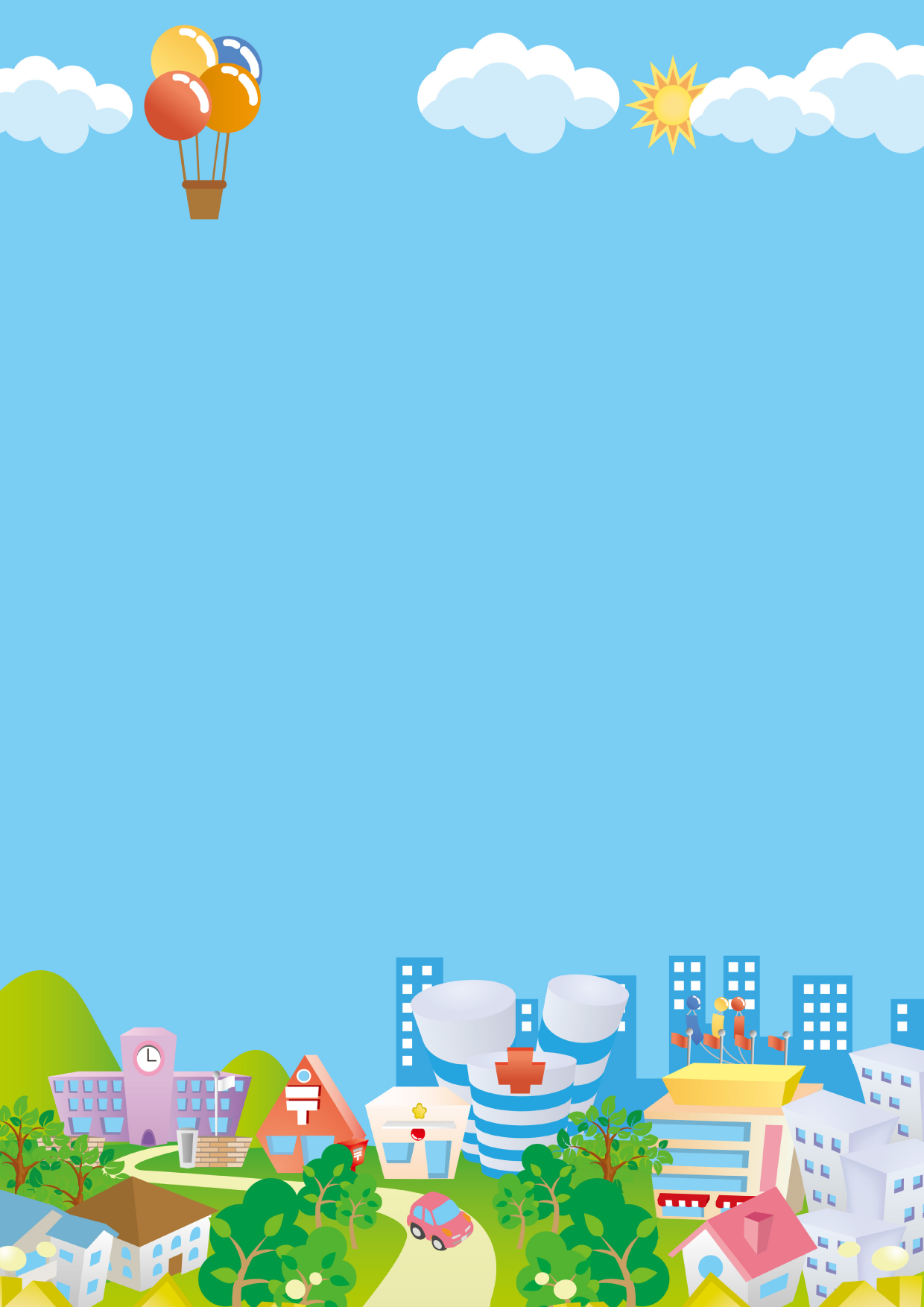 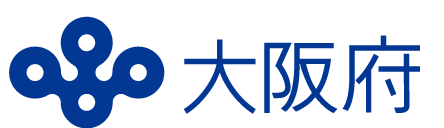 「ボランティアをやってみたい！」「地域に貢献したい！」「自分のスキルを子どもたちに伝えたい！」と考えている方はおられませんか。ぜひともその力をお貸しください♪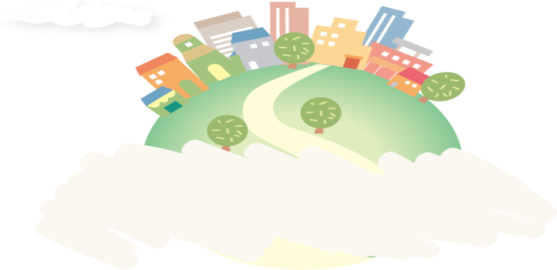 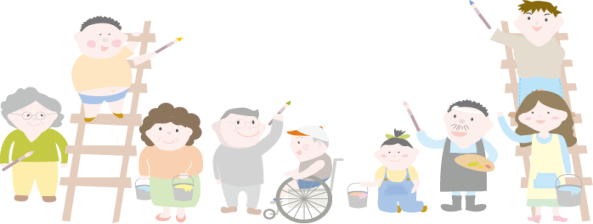 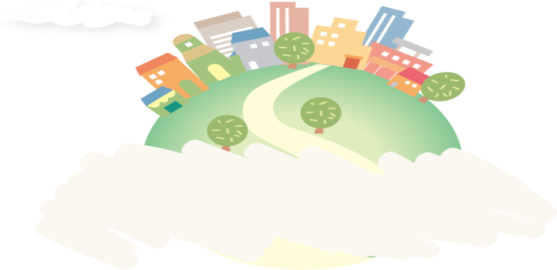 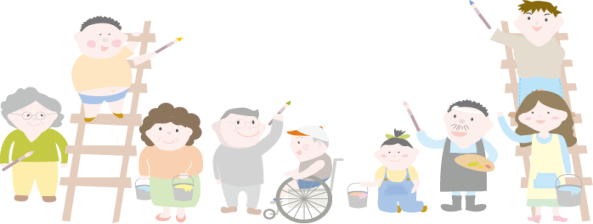 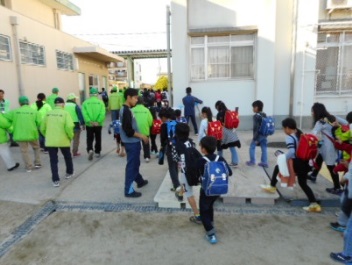 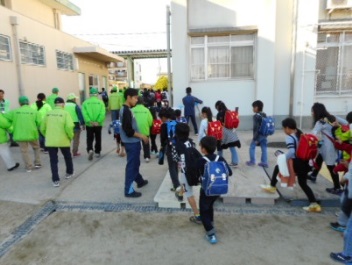 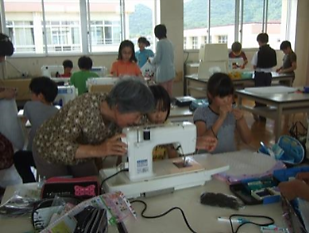 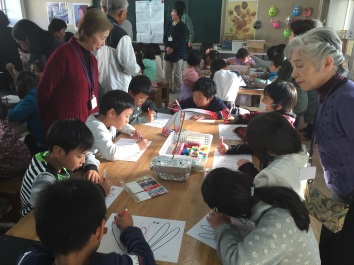 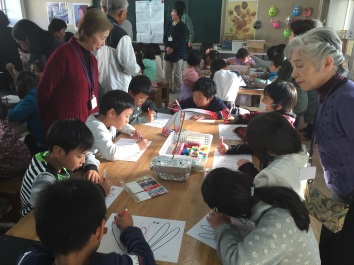 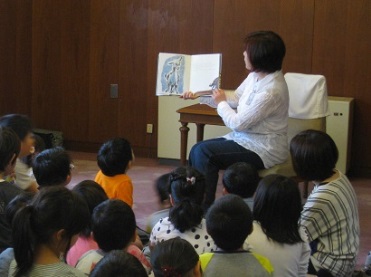 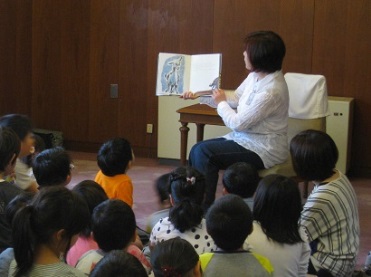 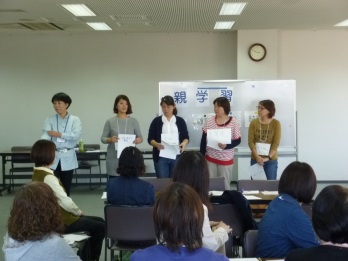 ＊地域や学校のニーズによって様々な活動があります！！　・学校や図書館での読み聞かせ　　 ・親学習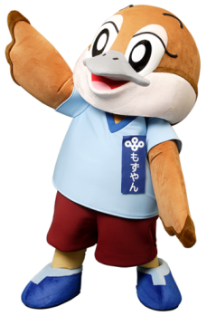 ・図書室の整理・貸出　　